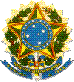 SERVIÇO PÚBLICO FEDERAL
UNIVERSIDADE FEDERAL DA PARAÍBA
CONSELHO SUPERIOR DE ENSINO, PESQUISA E EXTENSÃORESOLUÇÃO Nº XX/2014Regulamenta o processo de avaliação de desempenho para fins de promoção à classe “E” (Professor Titular) do magistério superior na Universidade Federal da ParaíbaO CONSELHO SUPERIOR DE ENSINO, PESQUISA E EXTENSÃO (CONSEPE), da Universidade Federal da Paraíba, no uso de suas atribuições e de conformidade com a legislação em vigor, tendo em vista deliberação adotada pelo plenário em reunião do dia xx de xxxx de 2014 (Processo nº 23074.xxxxxxxx),CONSIDERANDO a necessidade de atualizar as normas internas de promoção na carreira docente, a fim de adequá-las à Lei nº 12.772, de 28 de dezembro de 2012, alterada pela Lei nº 12.863, de 24 de setembro de 2013;CONSIDERANDO a Lei nº 9.394, de 20 de dezembro de 2013;CONSIDERANDO a Portaria MEC nº 554, de 20 de junho de 2013;CONSIDERANDO a Portaria MEC nº 982, de 07 de outubro de 2013;RESOLVE:Art. 1º Aprovar as normas constantes desta Resolução e seus anexos, que disciplinam o processo de avaliação para fins de promoção à classe “E” da carreira do magistério superior na Universidade Federal da Paraíba. Capítulo IDA PROMOÇÃO À CLASSE “E”Art. 2º Entende-se por promoção a passagem do servidor de uma classe para outra.Art. 3º A promoção à classe “E” ocorrerá quando preenchidos os seguintes requisitos, cumulativamente:I – Possuir o título de Doutor;II - O cumprimento do interstício mínimo de 24 (vinte e quatro) meses de efetivo exercício na Classe imediatamente anterior.III - Aprovação em avaliação de desempenho, cujos critérios estão definidos nesta Resolução.IV – Aprovação de Memorial ou Tese Acadêmica Inédita.Art. 4º O processo de avaliação de desempenho para efeitos de promoção levará em consideração a assiduidade, a responsabilidade e a qualidade dos trabalhos expressos.Parágrafo único. Os elementos de que trata o caput deste Artigo serão atestados e contabilizados por meio dos seguintes instrumentos:I - Declaração de assiduidade emitida pela Pró-Reitoria de Gestão de Pessoas (PROGEP).II - Memorial (devidamente comprovado) ou Tese Acadêmica Inédita.Art. 5º Caso o interessado opte pela apreciação de seu memorial acadêmico, a avaliação de desempenho será considerada satisfatória para promoção à Classe “E” quando atingir a pontuação mínima de 110 (cento e dez) pontos por semestre, de acordo com o Anexo I, sendo: I – média mínima de 56 (cinquenta e seis) pontos por semestre no ensino de graduação e/ou pós-graduação (Anexo I – Grupo 1)II – média mínima de 20 (vinte) pontos por semestre no Anexo I – Grupo 2, 3 e/ou 4 desta Resolução (Produção/Produto da Pesquisa e Extensão, Atividades de Pesquisa, Atividades de Extensão);Parágrafo único. Quando o regime de trabalho for de 20 (vinte) horas, a pontuação mínima exigida será de 88 (oitenta e oito) pontos, dos quais serão exigidos obrigatoriamente a média mínima de 56 (cinquenta e seis) pontos no ensino de graduação e/ou pós-graduação (Anexo I – Grupo I), e média mínima de 10 (dez) pontos no Anexo I – Grupo 2, 3 e/ou 4 desta Resolução (Produção/Produto da Pesquisa e Extensão, Atividades de Pesquisa, Atividades de Extensão);Art. 6º A apreciação do memorial ou defesa de tese inédita, para acesso à Classe “E”, será realizada por Comissão Especial de Avaliação, devidamente caracterizada no Capítulo V desta Resolução. Art. 7º A contagem de pontos é vinculada à produção do servidor durante o interstício em análise.§ 1º. Caso a avaliação do desempenho acadêmico seja julgada insuficiente para a solicitação pretendida, o docente poderá protocolar novo requerimento quando atingida a pontuação necessária para a promoção.§ 2º. O docente que requerer promoção com o interstício maior que 24 (vinte e quatro) meses poderá escolher o período a ser avaliado.Art. 8º Os docentes que estiverem exercendo cargos/funções administrativos, desde que legalmente dispensados das atividades de ensino, e aqueles afastados para estágio pós-doutoral, estão desobrigados a cumprir a pontuação do grupo 1 do anexo I (ensino de graduação e/ou pós-graduação).§ 1º. Serão considerados integralmente dispensados das atividades de ensino os docentes designados para os cargos administrativos de códigos 5.1, 5.2, 5.3, 5.4, 5.5, 5.6, 5.7, 5.8, 5.9, 5.10, 5.11, 5.16 e 5.17, conforme previsto no grupo 5 do Anexo I. Nestes casos, o docente terá direito a receber 110 pontos por semestre.§ 2º. Serão considerados parcialmente dispensados das atividades de ensino os docentes designados para os cargos administrativos de códigos 5.12, 5.13, 5.14, 5.15, e 5.18, conforme previsto no grupo 5 do Anexo I. Nestes casos, o docente terá direito a receber 56 pontos por semestre.§ 3º. Em ambos os casos de afastamento das atividades de ensino, o docente permanece obrigado a realizar atividades previstas nos grupos 2, 3 ou 4 do Anexo I, conforme previsto na Portaria MEC nº 982/2013.Capítulo IIDO INTERSTÍCIO PARA PROMOÇÃOArt. 9º A promoção ocorrerá dentro do interstício mínimo de 24 (vinte e quatro) meses de efetivo exercício no nível D4.Art. 10. A solicitação poderá ser feita em até 60 (sessenta) dias antes de completado o interstício de 24 (vinte e quatro) meses, de modo a não trazer prejuízo na contagem da promoção.Art. 11. Na contagem do interstício que trata o Artigo anterior, serão descontados os dias correspondentes:I – às faltas não justificadas;II – à suspensão disciplinar, inclusive a preventiva, quando dela resultar pena mais grave do que a de repreensão;III – ao período excedente a 2 (dois) anos de licença para tratamento de saúde no caso de acidente de trabalho ou doença especificada em lei;IV – à licença para tratamento de saúde de pessoa da família do servidor, com remuneração, que exceder a 30 (trinta) dias em período de 12 (doze) meses;V – à licença para tratar de interesses particulares;VI – ao cumprimento de pena privativa da liberdade;VII – ao desempenho de mandato eletivo federal, estadual, municipal ou do Distrito Federal;VIII – a qualquer afastamento não remunerado; IX – à cessão a órgãos públicos, ressalvados os casos em que ocorrerem para órgãos dos Ministérios da Educação, da Cultura e de Ciência, Tecnologia e Inovação, § 1º. Ao docente em gozo de licença para tratamento de saúde, licença gestante ou adotante ou afastado para capacitação, durante o interstício, é assegurada proporcionalização do número de pontos exigidos para progressão e promoção na carreira.§ 2º. O servidor afastado para estágio pós-doutoral terá assegurada contagem do interstício para fim de promoção.Art. 12. A apuração dos dias a serem descontados do interstício será efetuada pela PROGEP.Capítulo IIIDA DEFESA DO MEMORIAL E TESE INÉDITAArt. 13. O memorial constará de texto com apresentação e defesa escritos, avaliado de acordo com Anexo I desta Resolução. Art. 14. O memorial deverá, de forma discursiva e circunstanciada, demonstrar excelência e especial distinção nos seguintes aspectos:I - descrição e análise das atividades de ensino, pesquisa e/ou extensão desenvolvidas pelo docente, incluindo sua produção científica;II - descrição de outras atividades, individuais ou em equipe, relacionadas à sua área de conhecimento;III – descrição de outras atividades acadêmicas e institucionais complementares, incluindo atividades administrativas e/ou representações institucionais de cunho acadêmico, dentro ou fora da UFPB.Art.15. A tese acadêmica inédita constará de texto escrito, apresentação e defesa, sendo avaliada de acordo com os seguintes critérios:I – qualidade do trabalho;II – impacto do trabalho na área; III – possibilidade de publicações associadas ao tema.Art. 16. A defesa de Tese será realizada em sessão pública seguida de arguição pelos membros da Comissão Especial de Avaliação.Parágrafo único. A defesa de Tese poderá ser presencial ou por meio de vídeo conferência.Art. 17. A Comissão Especial deve fornecer relatório com a apresentação dos fatos, justificando de forma explícita, clara e consistente os fundamentos da decisão. Parágrafo único. O resultado da defesa da Tese Acadêmica Inédita, APROVADO ou NÃO APROVADO, deve considerar, no mínimo, a maioria simples dos seus membros.Capítulo IVDA TRAMITAÇÃO DO PROCESSO DE PROMOÇÃO À CLASSE “E”Art. 18.  A solicitação poderá ser feita em até 60 (sessenta) dias antes de completado o interstício de 24 (vinte e quatro) meses, de modo a não trazer prejuízo na contagem da promoção.§ 1º. O Docente interessado deverá encaminhar requerimento à Comissão Permanente de Pessoal Docente (CPPD), acompanhado do Memorial (com sua respectiva documentação comprobatória) ou Tese Acadêmica, ambos impressos e em meio eletrônico (formato .PDF).§ 2º. A CPPD designará a Comissão Especial de Avaliação, nos termos do Capítulo V desta Resolução.§ 3º. A CPPD encaminhará o processo de avaliação de desempenho, para fins de promoção, à Comissão Especial, que terá, após recebimento do mesmo, o prazo máximo de 60 (sessenta) dias para apreciação e emissão de parecer final.§ 4º. A Comissão Especial receberá uma cópia da documentação do memorial ou da Tese por meio eletrônico (formato .PDF).§ 5º. A Comissão Especial deverá se reunir na UFPB para finalizar o processo de avaliação conforme prazo definido no § 3º, à exceção dos casos em que a defesa da tese acadêmica se der por meio de vídeo conferência.§ 6º. A Comissão Especial terá acesso in loco à cópia impressa dos documentos recebidos por meio eletrônico.§ 7º.  O processo, depois de analisado pela Comissão Especial, mediante parecer exarado, será então devolvido à CPPD.Art. 19. A CPPD receberá o parecer da Comissão Especial de Avaliação e dará continuidade ao processo.§ 1º. Sendo FAVORÁVEL o parecer da Comissão Especial, a CPPD enviará o processo à PROGEP para a publicação da portaria de promoção.§ 2º. Sendo DESFAVORÁVEL o parecer da Comissão Especial, CPPD dará ciência ao requerente e arquivará o processo. § 3º. Em caso de não obtenção dos pontos necessários para a promoção, fica assegurada a reabertura do pedido nos termos do Art. 7º, § 1º, desta Resolução.Art. 20. A portaria a que se refere o § 1º do Art. 19 terá os seus efeitos considerados após cumprimento do interstício da classe anterior:Parágrafo único. Caso a solicitação seja feita após os 24 meses do interstício anterior, a promoção será implantada considerando a data do requerimento pelo docente.Capítulo VDA COMISSÃO ESPECIAL DE AVALIAÇÃOArt. 21. A Comissão Especial de Avaliação designada pela CPPD será temporária e estabelecida para fins de avaliação de promoção à Classe “E”.§ 1º. A Comissão Especial será constituída por 6 (seis) membros, sendo 4 (quatro) titulares e 2 (dois) suplentes.§ 2º. Dos 4 (quatro) titulares, 3 (três) serão externos à UFPB e 1 (um) interno. Dos 2 (dois) suplentes 1 (um) será externo à UFPB e o outro interno.§ 3º. A Comissão Especial deverá ser composta por professores doutores, titulares, da mesma área de conhecimento do candidato e, excepcionalmente na falta deste, de área afim.Capítulo VIDOS RECURSOSArt. 22. Os recursos deverão ser apresentados conforme disposições do Regimento Geral da Universidade e da Resolução 04/2002 do CONSUNI.Capítulo VIIDAS DISPOSIÇÕES FINAIS E TRANSITÓRIASArt. 23. Todas as informações apresentadas serão de responsabilidade do docente. Para os casos de ausência de veracidade comprovada, estará o interessado sujeito a inquérito administrativo e às penalidades previstas em lei.Art. 24. A presente Resolução entrará em vigor na data de sua publicação, ficando revogadas todas as disposições em contrário.Art. 25. Os casos não previstos nesta Resolução deverão ser resolvidos pelo CONSEPE.Conselho Superior de Ensino Pesquisa e Extensão, em João Pessoa,  ___ de ______ de 2014.Margareth de Fátima Formiga Melo DinizPRESIDENTE